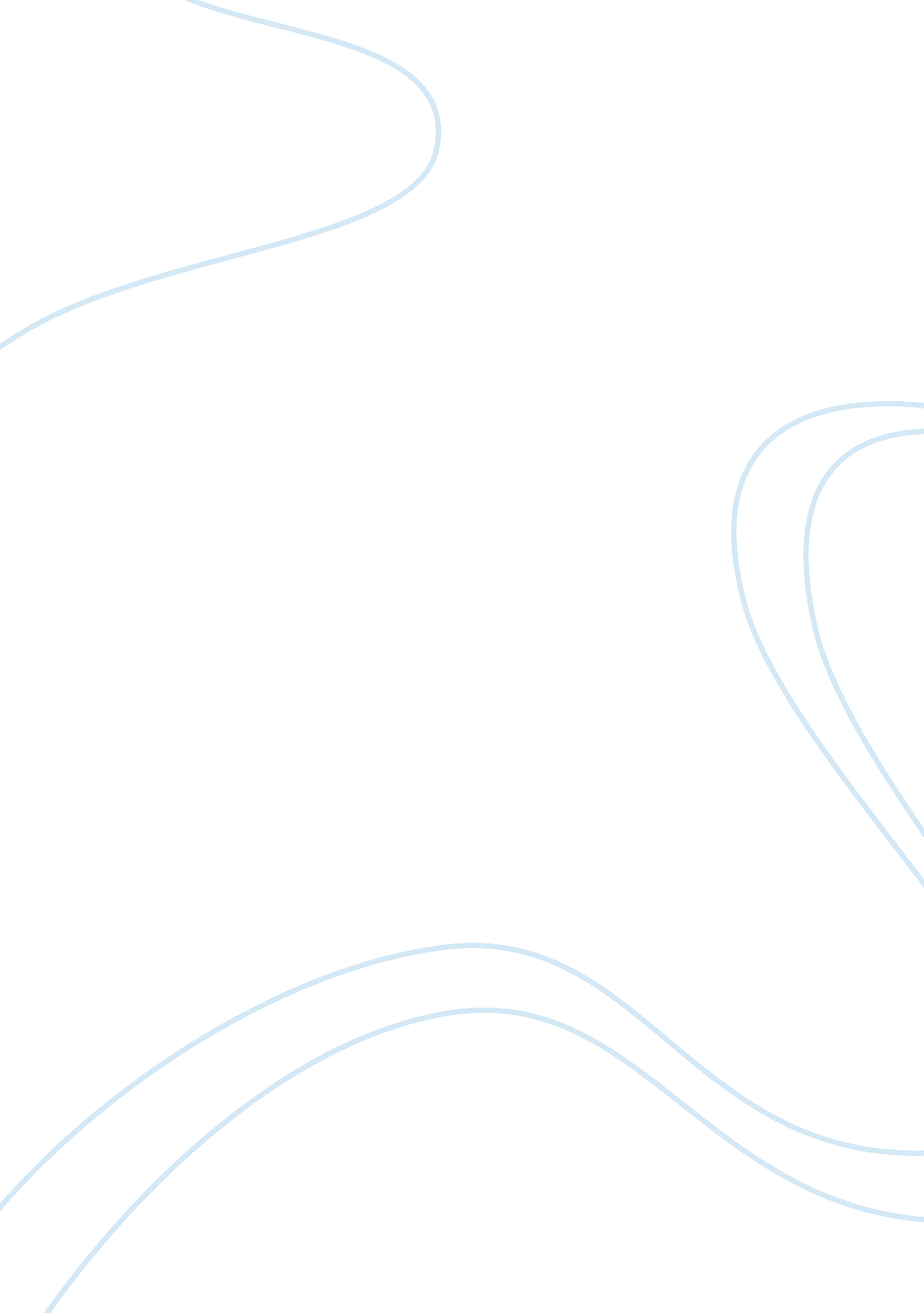 Compare and contrastEngineering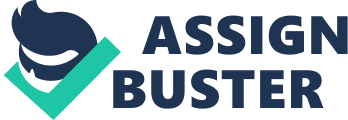 Compare and contrast May 18, Compare and contrast Performance indicators help in evaluating progress towards national goals ofa better world. Based on specific scales, the indicators inform on a country’s trend in performance and development and can be used to compare and contrast sustainability of development across countries. Below is a comparative analysis of life expectancy at birth, Gross Domestic Product (GDP), and pupil teacher ratio for four countries, based on data from The World Bank (2015). 
GDP is one of the economic indicators of development and sustainability (The Great Britain, 2012). The United States has the highest GDP while Nigeria has the least (Table 1). GDPs for Nigeria, China, and the United States increased between the years 2011 and 2013, indicating sustainable economic development, unlike that of Brazil. 
Table 1: Data GDP (“ 000000”) 
Country 
2011 
2012 
2013 
USA 
15517900 
16163200 
16768100 
China 
7321891 
8229490 
9240270 
Brazil 
2476694 
2248780 
2245673 
Nigeria 
411743 
462979 
521803 

Life expectancy indicates quality of health (Nordic Council of Ministers, 2014). The indicator is best for the United States, worst for Nigeria and is constant for the three countries (Table 2). 
Table 2: Life expectancy at birth 
Country 
2011 
2012 
2013 
USA 
79 
79 
79 
China 
75 
75 
75 
Brazil 
73 
74 
74 
Nigeria 
51 
52 
52 
An increase in ratio of learners to educators is another development indicator (Pearce, 2014) while the ratio was best for the United States and worst for Nigeria, each of the countries reported consistency (Table 3). 
Table 3: Pupil to teacher ratio 
Country 
2010 
2011 
2012 
USA 
14 
14 
14 
China 
17 
17 
18 
Brazil 
22 
21 
21 
Nigeria 
38 
- 
- 

The United States reported the best performance for the indicators while Nigeria reported the worst. Except for the case of Brazil’s GDP that declined, the countries reported sustained levels of performance but no significant development over the considered years. 
References 
Nordic Council of Ministers. (2014). Nordic sustainable development indicators 2014. Copenhagen: Nordic Council of Ministers. 
Pearce, D. (2014). Blueprint 3: Measuring sustainable development. Oxon, UK: Routledge. 
The Great Britain. (2012). Measuring well-being and sustainable development: Sustainable development indicators, fifth report session 2012-2013, Vol. 1: Report together with formal minutes and oral evidence, Volume 1. London, UK: The Stationery Office. 
The World Bank. (2015). Indicators. The World Bank. Retrieved from: http://data. worldbank. org/indicator. 